“Climbing the Mountain:                    Working Together to Reach New Heights in Aging"TFA Annual ConferenceNovember 27-29, 2018Music Road Convention CenterPigeon Forge, TennesseePartnership Opportunitieswww.tnfederationfortheaging.orgAbout Tennessee Federation for the Aging The Tennessee Federation for the Aging, Inc. (TFA) was organized in 1968 and incorporated in 1969 to secure funding for senior citizens programs and services and to serve as an advocacy group for seniors. Over the years, TFA has coordinated with various local, district and statewide organizations to provider service provider training, senior educational workshops, and advocacy to align efforts to improve the overall quality of life for older Tennesseans. 
TFA is a non-profit (501c3) charitable organization. 

TFA membership consists of representatives from statewide agencies, government agencies, area agencies on aging and disability, senior centers, home health agencies, nutrition providers, adult day care providers, long-term care facilities, senior citizens, caregivers, and students.TFA’s PurposeTo enhance the general welfare of older Tennesseans and to promote civic, educational and social measures relating to the special interests of older Tennesseans.Conference – Target AudienceSenior Center Directors & Staff, Older Adults and Family Caregivers, Nutrition Site Managers, Area Agency on Aging & Disability Directors, Social Workers, Program Managers & Staff, Home and Community Based Program Staff, Long-Term Care Facilities, Human Resource Agency staff, Long-Term Care Ombudsman, Public Guardians, Legal Services/Elder Law Attorneys, Family Caregivers, Alzheimer’s organizations, Behavioral Health agencies, state agencies, faith-based organizations, and other interested parties.Partnership Exhibit BoothsAll exhibit booths include one (1) skirted 8 foot table, two (2) chairs, one (1) wastebasket, and electricity. Partners have the option of having their materials included in conference attendee’s registration packet, if they choose not to have a booth. The exhibit booths will be in the MAIN Meeting Room this year for ample exposure. Conference Registration Partners will need to indicate the staff person(s) that will be attending the TFA conference. There are additional details on the Partnership Registration Form, please include email address. Additional Partnership InformationTFA will accept Partnerships up to two weeks before conference, pending availability.  These costs will be due by the date of the conference.  However, to receive all benefits, TFA must receive Partnership forms along with logo information and payment by August 15, 2018. If you need additional information or have questions, please contact Jennifer Birdwell at jbirdwell@ucdd.org or 931-476-4164. If you would like to ship your materials to the hotel, have them shipped to arrive 2-3 days prior to the conference. Any large items that require special handling please let the Music Road Convention Center know in advance.  Ship to:Guest Name-TFA ConferenceC/O Music Road Convention Center303 Henderson Chapel RoadPigeon Forge, TN  37863TFA Conference 2018Tentative Schedule of EventsTuesday,  November 2710:00 am – 4:30 pm		Registration 10:00 am – 4:00 pm		Exhibit Booths Open in Main Room11:30	 			Lunch/ Entertainment/Welcome & Announcements 12:15-1:30 pm		Opening Session Presentation1:30 – 2:00 pm		Break & Door Prizes in Main Room 2:00 – 3:00 pm		Workshops/Break-out Sessions3:00 – 3:30 pm		Break & Door Prizes in Main Room3:30 – 4:30 pm		Workshops/Break-Out SessionEnjoy the evening on your own in Pigeon Forge/Gatlinburg Wednesday, November 28   (Breakfast on your own)8:00 am – 12:00 Noon	Registration8:00 am – 3:00 pm		Exhibit Booths Open in Main Room8:30 – 9:45 am		General Session Speaker9:45 – 10:15 am		Break & Door Prizes in Main Room 10:15 am – 11:15 am	Workshops/Break-Out Sessions11:15 am – 11:30 am	Door Prizes in Main Room11:30 am - 1:15 pm		Lunch (Awards & Sponsor Recognition) 	Legislative Award (each grand division)Mrs. Clint (Lena Mae) Pickens Volunteer AwardSenior Center Innovation Awards1:30 – 2:30 pm		Workshops/Break-Out Sessions2:30 – 3:00 pm		Break & Door Prizes in Main Room  3:00 – 4:00 pm		Workshops/Break-Out Sessions5:30				Special Evening EventThursday, November 298:30-10:00 am			Breakfast & Closing Session Speaker10:15-11:30 am			Annual Membership & Board Meeting11:30 am-12:00 Noon		Call to Conference – Major Door PrizesTFA Conference Partnership Levels(Special Event, Platinum, Gold, Silver, Bronze and Registration Bag Contributor)SPECIAL EVENT LEVEL Major Partnership - $10,000:  Logo/Name on Registration Packet distributed statewideRecognition at Special Evening event Hosted by Partner and TFARecognition in all media, including Facebook, The Voice Newsletter, Newspapers, Website and Radio PSA’sInclude Partner’s Information in Registration BagsTent Card/Signage throughout entire ConferenceRecognition & Opportunity to Speak at Opening Lunch (10 min. limit)Complimentary Exhibit Booth with Prime LocationFive (5) Complimentary Conference RegistrationsLogo/Name projected on screen during events throughout conferenceFull-page Color Ad in Conference Program Book in Prime LocationLogo listed on online registration sitePLATINUM LEVEL Major Partnership - $5,000:  Logo/Name on Registration Packet distributed statewideRecognition in all media, including Facebook, The Voice Newsletter, Newspapers, Website and Radio PSA’sOpportunity to Include Partner’s Information in Registration BagsTent Card/Signage at Opening LunchRecognition & Opportunity to Speak at Opening Lunch (5 min. limit)Complimentary Exhibit Booth with Prime LocationFour (4) Complimentary Conference RegistrationsLogo/Name projected on screen during events throughout conferenceFull-page Color Ad in Conference Program Book in Prime LocationLogo listed on online registration siteGOLD LEVEL Partnership- $2,500:Recognition on Social MediaTent Card/Signage on Break Tables Complimentary Exhibit Booth with premium location OR Information in Registration BagsThree(3) Complimentary Conference RegistrationsLogo/Name projected on screen during events throughout conferenceHalf-page Color Ad in Conference Program BookLogo listed on online registration siteSILVER LEVEL Partnership - $1,000:Recognition on Social MediaComplimentary Exhibit Booth OR Information in Registration BagsTwo (2) Complimentary Conference Registration Logo/Name projected on screen during events throughout conferenceTent Card/Signage at Closing BreakfastQuarter-page Color Ad in Conference Program BookBRONZE LEVEL Partnership - $500Complimentary Exhibit Booth OR Information in Registration BagsLogo/Name projected on screen during events throughout conferenceRecognition in Conference Program BookTent Card/Signage at closing BreakfastOne (1) Complimentary Conference RegistrationRegistration Bag Partnership- $250 Partner’s information in Registration Bags (brochure, flyer, etc)Recognition in Conference Program BookPartnership Registration FormSpecial Event Partnership						             $10,000   Platinum Partnership							             $5,000Gold Partnership								$2,500Silver Partnership								$1,000Bronze Partnership								$   500	Registration Bag Partnership							$   250									Total Partnership							$		Organization Contact InformationContact Name:__________________________  Contact Email: 	___*Organization:	__________________________Phone:_______________________________________Fax:	Address:	City:________________________________________________ State: _____ Zip:___________List names and emails of representatives that will be attending the conference through the registration of the partnership. (Special Event-5 attendees included in partnership; Platinum- 4 attendees included in partnership; Gold- 3 attendees included in partnership; Silver- 2 attendees included in partnership; Bronze -1 attendee included in partnership)1.______________________________________________________2.______________________________________________________3. ______________________________________________________4. ______________________________________________________5._______________________________________________________*Please send name and logo for your organization as it should appear in all printed conference materials to Jennifer Birdwell at jbirdwell@ucdd.org by August 15, 2018.  Please send this form along with a check made payable to Tennessee Federation for the Aging to Sandy Calvert, Attn: TFA Conference, 220 Centennial Blvd., Lawrenceburg, TN 38464 no later than August 15, 2018 to receive all benefits.2018 TFA ConferenceAD SpecsAd Sizes:Full-Page Vertical Ad:                              7.5" wide X 10" high (Full Color)Half -Page Horizontal Ad:                        7.5" wide X 4.75" high (Full Color)Quarter-Page Vertical Ad:                      3.5" wide X 4.75" high (Full Color)Files Accepted:                                                        JPG, EPS, PNG, PDF, TIFF, WordAd Deadline:                                                                August 15, 2018Send Files To:                                                              jbirdwell@ucdd.org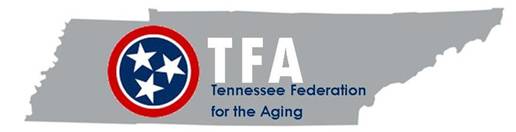 November 27-29, 2018Music Road Resort Conference Center303 Henderson Chapel RoadPigeon Forge, TN  37863